TRIO Student Support Services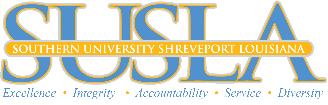 Top of FormTRIO SSS on Demand Counsel FormTRIO SSS is here for you! If you have questions, concerns, or just need to change or update your personal information complete the form below. You will receive an email response from your Student Support Services Advisor. Tell Us About Who You AreFirst Name Last Name Email Address Contact Number ID Number or U- Number (if you have one) Your current Major     I am a ... (check all that apply)Current SUSLA StudentFormer SUSLA StudentTransfer StudentOther (please specify)  Your Question/Concern: Information Change/Update: Email:____________Phone:__________ Address:______________Submit to: kwatson@susla.eduBottom of Form